CAMPER MEDICAL/BEHAVIOR HEALTH (To be completed and signed by Specialist)Camper’s Name:	DOB:______________Date of Diagnosis.: 		Primary Diagnosis:	        ____________ _________________________Other Diagnoses:					Mental Health Diagnoses (including any recent hospitalizations for mental health):_____________________________________________________________________________________________________________________Has the Camper been diagnosed with Autism?     Yes      NoAllergies:					Please describe all current medical problems: 				****A copy of the most recent Office/Clinic Visit Notes must also be sent to Camp Boggy Creek**** MEDICATIONSName:	Dose:	Route:	Frequency:Is the child’s development appropriate for his/her age?  Yes      No          If no, at what age does s/he function? 										Pertinent Mental Health Information, including behavior problems that would affect child’s participation in a group:								______Please specify any camp activity restrictions:														Provider Statement: I have examined this child and find him/her physically/mentally able to attend camp. I understand that the above Treatment Plan will be followed at camp, unless other orders are received. Signature of Specialist 	                Print Specialist Name                              Date		                                   Treatment Center                                            Emergency number                                 Fax number		Specialist’s email address                                                               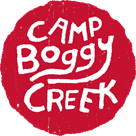 (Camp Boggy Creek fax 352-483-2959)                          Camper Name: 							CAMPER WITH HEART DISEASE MEDICAL FORM(To be completed and signed by Specialist)Cardiac Diagnosis: 													Other Diagnoses: 													Previous Surgeries: Date:			Procedure:__________														__________														Heart Transplant? Yes      No   If yes, give date:   Heart		   Heart/Lung			History of arrhythmias?  Yes      No   If yes, type of arrhythmia and frequency: 									   Treated with:													Pacemaker?  Yes      No       If yes, what type? 								Date and results of last stress test: 										Anticoagulants:   ASA____	Coumadin____	Other _______Does child have pulmonary hypertension?  Yes      No	If yes, is child on continuous infusion?  Yes      No		Other treatments for PH? 									Usual saturation:					  Usual Hemoglobin:					Decreased ventricular function?:	None____	RV____	LV____	       SV____Summary of last Echo report: 											Please specify any camp activity restrictions: 																							Any other pertinent cardiac history?																									__________________________________________________________________________________________					  	 					 _____________________Signature of Specialist 			             Print Specialist Name                      	       Date